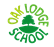 Oak Lodge School AimThe aim of this policy is to set out what charges will be levied for activities; what remissions will be implemented and the circumstances under which voluntary contributions will be requested from parents.ResponsibilitiesThe Governing Body of the School are responsible for determining the content of the policy and the Headteacher for implementation. Any determinations with respect to individual parents will be considered jointly by the Headteacher and the Governing Body.Prohibition of Charges The Governing Body of the School recognise that the legislation prohibits charges for the following: education provided during school hours (including the supply of any materials, books, instruments or other equipment); education provided outside school hours if it is part of the National Curriculum, or part of a syllabus for a prescribed public examination that the student is being prepared for at the school, or part of religious education; tuition for students learning to play musical instruments if the tuition is required as part of the National Curriculum, or part of a syllabus for a prescribed public examination that the student is being prepared for at the school, or part of religious education; entry for a prescribed public examination, if the student has been prepared for it at the school; examination re-sit(s) if the student is being prepared for the re-sit(s) at the school; education provided on any trip that takes place during school hours education provided on any trip that takes place outside school hours if it is part of the National Curriculum, or part of a syllabus for a prescribed public examination that the student is being prepared for at the school, or part of religious education; transporting registered students to or from the school premises, where the local education authority has a statutory obligation to provide transport; transporting registered students to other premises where the governing body or local education authority has arranged for students to be educated; transport provided in connection with an educational trip transport that enables a pupil to meet an examination requirement when he has been prepared for that examination at the school; supply teachers to cover for those teachers who are absent from school accompanying students on a residential trip Chargesboard and lodging on residential visits (not to exceed the costs) the proportionate costs for an individual student of activities wholly or mainly outside school hours (‘optional extras’) to meet the costs for: travel associated costs materials and equipment non-teaching staff costs entrance fees/activity fees insurance costs individual tuition in the playing of a musical instrument re-sits for public examinations where no further preparation has been provided by the school costs of non-prescribed examinations where no further preparation has been provided by the school any other education, transport or examination fee unless charges are specifically prohibited breakages and replacements as a result of damages caused wilfully or negligently by student School meals are charged at £3.00 per meal unless entitlement to free school meals can be proved. (Note: Residential students are entitled to free lunch and evening meal as part of their boarding arrangements.)School uniform currentlyTie £5.99Sweatshirts between £12.50 - £14.50Any other specialist items of equipment are considered on a case by case basisRemissionsStudents whose parents are in receipt of government support payments may, in addition to having a free school lunch entitlement, also be entitled to the remission of charges for board and lodging costs during residential school trips. The relevant support payments are: Income Support (IS) Income Based Jobseekers Allowance (IBJSA) Support under part V1 of the immigration and Asylum Act 1999 The guarantee element of the State Pension Credit Child Tax Credit, provided that Working Tax credit is not also received and the family’s income (as assessed by Her Majesty’s Revenue and Customs) does not exceed the limit for that tax year An income related employment and support allowance that was introduced on 27th October 2008. Voluntary ContributionsParents may be invited to make a voluntary contribution towards the following:Activities within a curriculum areaSupport education trips and visits and associated travel costsThe terms of any request made to parents will specify that the request for a voluntary contribution, in addition the following will be made clear to parents:that the contribution is genuinely voluntary and a parent is under no obligation to pay; andRemissions that registered students at the school will not be treated differently according to whether or not their parents have made any contribution in response to the request.If insufficient voluntary contributions are received the school reserves the right to cancel the event.The responsibility for determining the level of voluntary contribution is delegated to the Senior Leadership Team within the school.Voluntary contributions will be used to:Enhance and support learning activities Support some educational visitsTravel costs associated with the aboveNext Review Date: January 2023Policy Date January 2019Review January 2019Agreed to be adopted Signature:Date : February 2019Schools & Resources committeePolicy update Date 2021Review April 2023Agreed to be adopted Signature:Date  February 2021Schools & Resources committeeReview September 2021Agreed to be adopted Signature:Date Schools & Resources committee